COLEGIO MADRES DOMINICAS.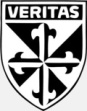                CONCEPCIÓN.DEPARTAMENTO DE ED. BÁSICA.                      MUSICA.  CAMILA GODOY – CAMILA VARGAS.                                                   Figuras Rítmicas musicales.Nombre:……………………………………………Curso: 4° a – b Fecha: …………..Desarrolla los siguientes ejercicios de suma y resta, siguiendo el ejemplo dado en el power point  y escribiendo el valor de cada figura rítmica en su parte inferior.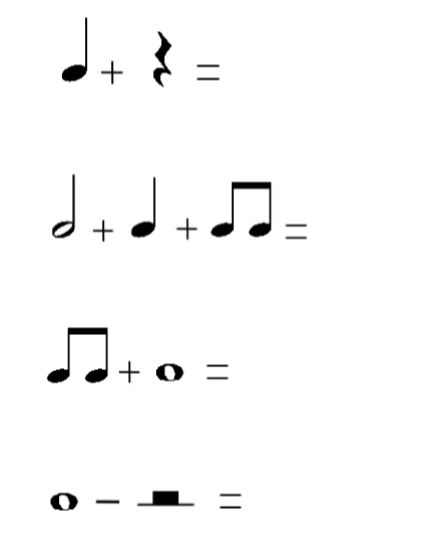 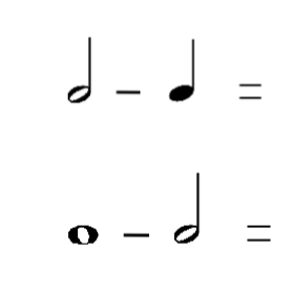 